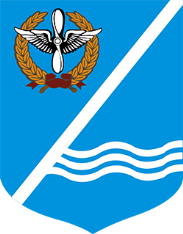 МЕСТНАЯ АДМИНИСТРАЦИЯКАЧИНСКОГО МУНИЦИПАЛЬНОГО ОКРУГАПОСТАНОВЛЕНИЕ№ 06-МАВ соответствии с  муниципальной программой «Благоустройство территории внутригородского муниципального образования города Севастополя Качинский муниципальный округ», утвержденной Постановлением местной администрации Качинского муниципального округа от 03.12.2018г. №171-МА, Уставом внутригородского муниципального образования города Севастополя Качинский муниципальный округ, утвержденного решением Совета Качинского муниципального округа от 19.03.2015 № 13, Положением о местной администрации внутригородского муниципального образования города Севастополя Качинский муниципальный округ, утверждённого Решением Совета Качинского муниципального округа от 13.05.2015 № 14, с 314-ЗС от 29.12.2016 «О наделении органов местного самоуправления в городе Севастополе отдельными государственными полномочиями города Севастополя», Постановлением Правительства города Севастополя от 16.03.2017 № 208-ПП «Об утверждении Порядка предоставления и расходования субвенций из бюджета города Севастополя бюджетам внутригородских муниципальных образований города Севастополя для реализации отдельных государственных полномочий по выполнению мероприятий в сфере благоустройства» с изменениями от 28.12.2017г. №1023-ПП, от 18.10.2018г. №686-ПП в связи с производственной необходимостью заверения копий документов:местная администрация Качинского муниципального округаПОСТАНОВЛЯЕТ:1. Заключить дополнительное соглашение к муниципальному контракту №2018.57518 от 21.11.2018 на оказание услуг по содержанию кладбищ2. Обнародовать  настоящее постановление на  информационном стенде внутригородского муниципального образования города Севастополя Качинский муниципальный округ и на официальном сайте внутригородского муниципального образования города Севастополя Качинский муниципальный округ.3. Настоящее постановление вступает в силу с момента его издания.4. Контроль за исполнением настоящего постановления оставляю за собой.10 января 2019 годап.КачаО заключении дополнительного соглашения к муниципальному контракту №2018.57518 от 21.11.2018 на оказание услуг по содержанию кладбищО заключении дополнительного соглашения к муниципальному контракту №2018.57518 от 21.11.2018 на оказание услуг по содержанию кладбищГлава ВМО Качинский МО, исполняющий полномочия председателя Совета,Глава местной администрацииН.М. Герасим